LIGHTMILLENNIUM.ORG - FALL-2005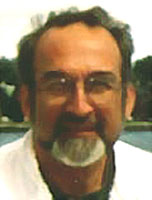 